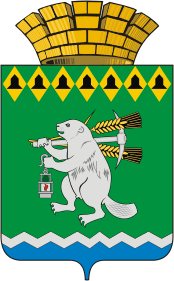 Администрация Артемовского городского округа ПОСТАНОВЛЕНИЕот __________________ 	№_____________О внесении изменений в Порядок размещения сведений о доходах, расходах, об имуществе и обязательствах имущественного характера лиц, замещающих должности муниципальной службы в органах местного самоуправления Артемовского городского округа и членов их семей на официальных сайтах органов местного самоуправления Артемовского городского округа и предоставления этих сведений средствам массовой информации для опубликованияРассмотрев экспертное заключение Юридического управления Правительства Свердловской области от 16.03.2016 № 219-ЭЗ, в  соответствии   со  статьей  8  Федерального закона  от  25.12.2008   № 273-ФЗ Федерального закона «О противодействии коррупции», Федеральным законом от 03.12.2012 № 230-ФЗ «О контроле за соответствием расходов лиц, замещающих государственные должности, и иных лиц их доходам», Указом   Губернатора   Свердловской  области  от  11.10.2013  № 515-УГ «Об утверждении Порядка размещения сведений о доходах, расходах, об имуществе и обязательствах имущественного характера лиц, замещающих государственные должности Свердловской области, государственных гражданских служащих Свердловской области и членов их семей на официальных сайтах государственных органов Свердловской области и предоставления этих сведений общероссийским средствам массовой информации для опубликования», статьями 29.1-31 Устава Артемовского городского округа, ПОСТАНОВЛЯЮ:1. Внести Порядок размещения сведений о доходах, расходах, об имуществе и обязательствах имущественного характера лиц, замещающих должности муниципальной службы в органах местного самоуправления Артемовского городского округа и членов их семей на официальных сайтах органов местного самоуправления Артемовского городского округа и предоставления этих сведений средствам массовой информации для опубликования, утвержденный постановлением Администрации Артемовского городского округа от 15.12.2015 № 1632-ПА (далее – Порядок), следующие изменения:1.1. пункт 1 Порядка изложить в следующей редакции:«1. Настоящим Порядком устанавливаются процедура размещения сведений о доходах, расходах, об имуществе и обязательствах имущественного характера муниципальных служащих Артемовского городского округа, их супругов и несовершеннолетних детей (далее – сведения о доходах, расходах, об имуществе и обязательствах имущественного характера), а также обязанности руководителей органов местного самоуправления Артемовского городского округа: председателя Комитета по управлению муниципальным имуществом Артемовского городского округа, председателя Комитета по архитектуре и градостроительству Артемовского городского округа, начальника Управления образования Артемовского городского округа, председателей территориальных органов местного самоуправления Артемовского городского округа по размещению этих сведений на официальных сайтах органов местного самоуправления Артемовского городского округа, а также предоставления этих сведений средствам массовой информации для опубликования в связи с их запросами.»;1.2. пункт 6 Порядка изложить в следующей редакции: «6. Руководители органов местного самоуправления Артемовского городского округа, указанные в пункте 1 настоящего Порядка, главный специалист (по муниципальной службе и кадрам) организационного отдела Администрации Артемовского городского округа:1) в течение 3 рабочих дней со дня поступления запроса от средства массовой информации сообщают о нем лицу, замещающему должность муниципальной службы Артемовского городского округа, в отношении которого поступил запрос;2) в течение 7 рабочих дней со дня поступления запроса от средства массовой информации обеспечивают предоставление ему сведений, указанных в пункте 3 настоящего Порядка, в том случае, если запрашиваемые сведения отсутствуют на официальном сайте органа местного самоуправления Артемовского городского округа.».2. Руководителям функциональных, отраслевых органов Администрации Артемовского городского округа, органов местного самоуправления Артемовского городского округа, территориальных органов местного самоуправления Артемовского городского округа ознакомить муниципальных служащих с постановлением Администрации Артемовского городского округа от 15.12.2015 № 1632-ПА «О порядке размещения сведений о доходах, расходах, об имуществе и обязательствах имущественного характера лиц, замещающих должности муниципальной службы в органах местного самоуправления Артемовского городского округа и членов их семей на официальных сайтах органов местного самоуправления Артемовского городского округа и предоставления этих сведений средствам массовой информации для опубликования» с учетом изменений, внесенных настоящим постановлением, под роспись.3. Главному специалисту организационного отдела (по муниципальной службе и кадрам) Администрации Артемовского городского округа Пономаревой Е.В. ознакомить муниципальных служащих Администрации Артемовского городского округа с постановлением Администрации Артемовского городского округа от 15.12.2015 № 1632-ПА с учетом изменений, внесенных настоящим постановлением, под роспись.4. Настоящее постановление опубликовать в газете «Артемовский рабочий» и разместить на официальном сайте Артемовского городского округа в информационно-телекоммуникационной сети «Интернет».5. Контроль за исполнением постановления оставляю за собой.Глава АдминистрацииАртемовского городского округа 		 				Т.А. ПознякЛИСТ СОГЛАСОВАНИЯпроекта постановления Администрации Артемовского городского округаО внесении изменений в Порядок размещения сведений о доходах, расходах, об имуществе и обязательствах имущественного характера лиц, замещающих должности муниципальной службы в органах местного самоуправления Артемовского городского округа и членов их семей на официальных сайтах органов местного самоуправления Артемовского городского округа и предоставления этих сведений средствам массовой информации для опубликованияПостановление направить: - главному специалисту (по муниципальной службе и кадрам) организационного отдела;- в функциональные, отраслевые органы Администрации Артемовского городского округа;- в органы местного самоуправления Артемовского городского округа;- в территориальные органы местного самоуправления Артемовского городского округа.Исполнитель: Пономарева Е.В.(34363)2-41-51ДолжностьФамилия и инициалыСроки и результаты согласованияСроки и результаты согласованияСроки и результаты согласованияДата поступления на согласованиеДатасогласованияЗамечание иподписьпервый заместитель главы Администрации Артемовского городского округа Иванов А.С.06.04.201606.04.2016заведующийюридическим отделомБелозерова О.М.06.04.201606.04.2016заведующий организационным отделомСуворова М.Л.06.04.201606.04.2016